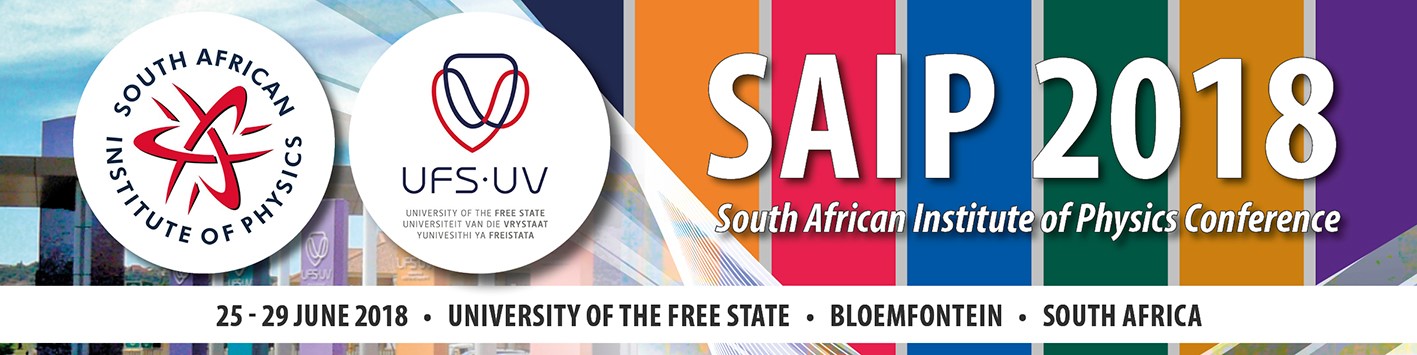 Paper Submission Form - SAIP2018 Proceedings Sections A & C must be completed by all authors (including students) who submit papers. Section B is compusory for students who submit paper(s).Section A: Paper Submission Information Section B: For Students & SupervisorsFor this paper, the supervisor must agree/disagree with the following statements.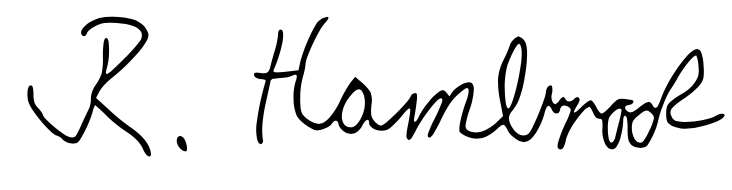 Student Name & Surname: Robert Hambrock        Signature:  	                                                        Date: 28 July 2018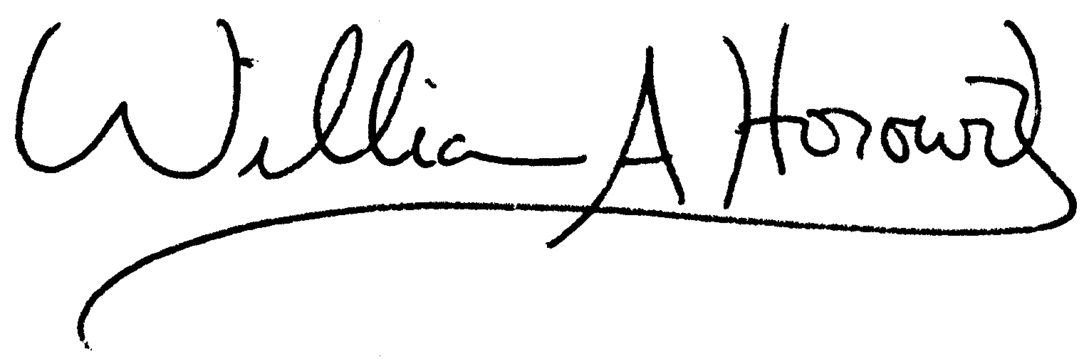 Supervisor Name & Surname: …W A Horowitz………..       Signature: …………………….………..              Date: July 28, 2018Section C: Suggested ReviewersNote: In order to improve the scientific quality and ensure credibility of published proceedings of South African Insititute of Physics (SAIP) conferences, it is essential that manuscripts be evaluated by competent individuals.  Unfortunately, the physics community in South Africa is small and the onerous responsibility of reviewing manuscripts cannot be left to a few individuals.  As a supervisor of a student submitting a paper, you will automatically be added as a referee for the 2018 SAIP Conference proceedings.  In addition please ensure that you provide a list of suggested reviewers below.Paper /Abstract ID388Paper titleAdS/CFT predictions for correlations, suppression, and flow of heavy flavours at RHIC and LHCCorresponding Author  Name & Surname:Robert HambrockCorresponding Author  Email Address:roberthambrock@gmail.comSupervisor Name & Surname:William Alexander HorowitzSupervisor Email Address:wahorowitz@gmail.comYesNoI am aware that the above-mentioned paper is being submitted for possible publication in the Proceedings of the 2018 SAIP Conference and hereby give consent to the submissionXI have proof-read the paper and I am satisfied that the presented work is that of the listed authorsXI am satisfied that the paper is written in appropriate English and is sufficiently free of grammatical and spelling errorsXI am familiar with the required manuscript format and I am satisfied that this paper meets the criteria XI am satisfied that the scientific content of this manuscript is of sufficient standard for it to be considered for publication in a reputable journal and consequently also in the Proceedings of the South African Institute of Physics Conference 2018XSuggested Reviewers in your Research Field (Both local & International)Suggested Reviewers in your Research Field (Both local & International)Suggested Reviewers in your Research Field (Both local & International)Reviewer Names & SurnameReviewer’s Email AddressesSuggested reviewer #1Bruce Mellado <Bruce.Mellado@wits.ac.za>Suggested reviewer #2Jong Soo Kim <ulik5204@gmail.com>Suggested reviewer #3xifeng.ruan@cern.ch